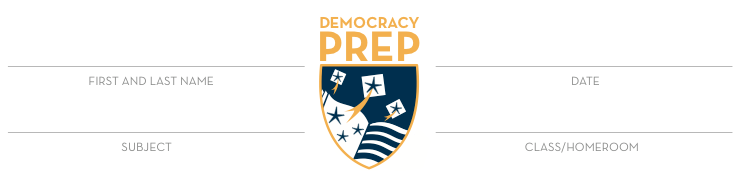 Presentation Observation FormWe will use this form to thoughtfully reflect on the presentations of others in order to improve our understanding of what strong presentations look like.Positives To Look For:Talking instead of reading – using note cards and slides to begin, but not reading off themKnows the topic well – scholar is confident and gives details beyond the slidesEye contact with audience and appropriate volume for all to hearWell-designed slides (3-4 bullet fragments, organized images)Organized presentation that flows well between sub-topics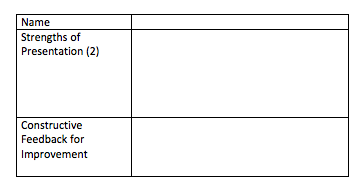 NameStrengths of Presentation (2)Constructive Feedback for ImprovementNameStrengths of Presentation (2)Constructive Feedback for ImprovementNameStrengths of Presentation (2)Constructive Feedback for Improvement